Допущено технічну помилку в розділі «крок аукціону», а саме: вказано 10% замість 1%.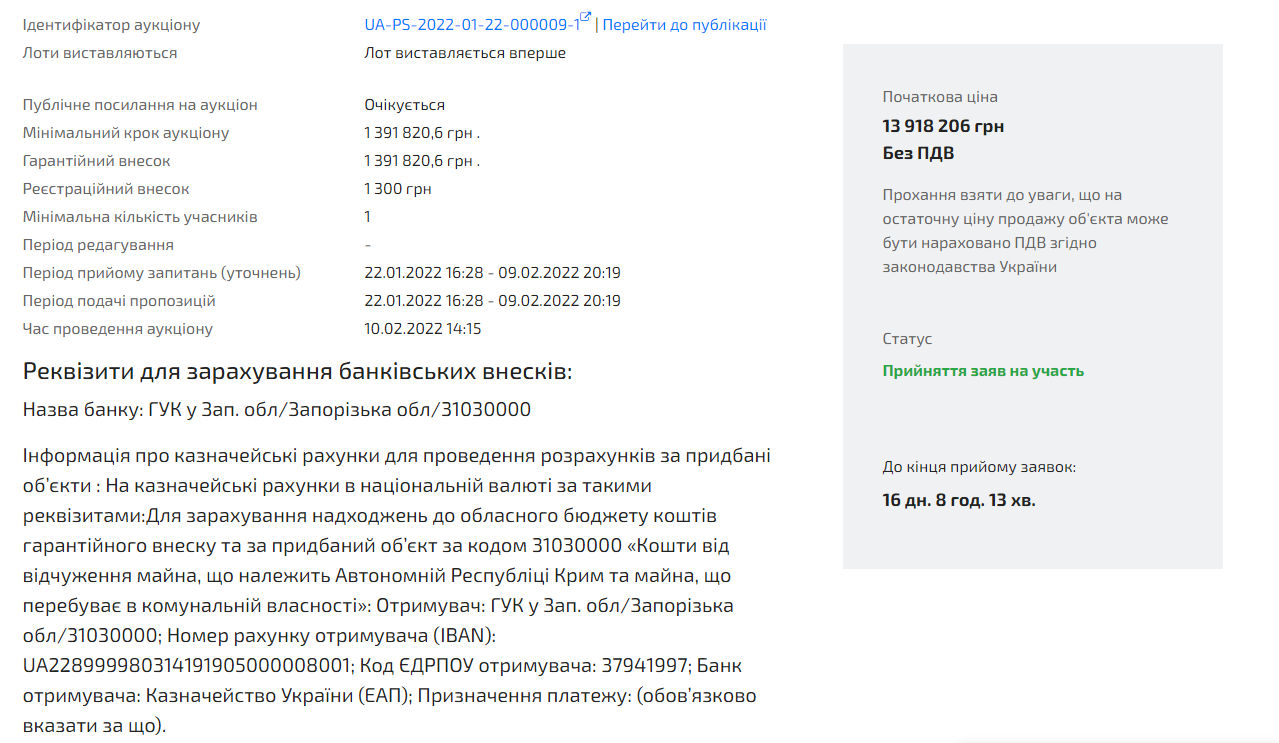 